KARLOVARSKÝ KRAJSKÝ SVAZ STOLNÍHO TENISUVYPISUJEKRAJSKÝ BODOVACÍ TURNAJ chlapců a dívek U13+U11A. Všeobecná ustanovení:      1. Pořadatel:                      z pověření KKSST, oddíl stolního tenisu TJ Luby     2. Datum:                           neděle 05.12.2021     3. Místo:                             sportovní hala při ZŠ Luby, Na Nivách 191     4. Časový pořad:               prezentace    8.oo – 8.3o hodin                                                  losování         8.3o – 9.oo hodin                                                     zahájení         9.15 hodin     5. Ředitelství turnaje:       ředitel                                            - Tomáš Skála st., tel.: 604 864 245                                                  hlavní rozhodčí                             - Milan Špryňar, tel.: 721 771 715                                                          zástupce hlavního rozhodčího   - Jan Pěnkava, tel: 723 259 769                                                     zdravotník                                      - na telefonu       6. Přihlášky:                       formou SMS zprávy na telefon 723 259 769 nebo na                                                  e-mail penkava.jan@seznam.cz do pátku 03.12.2021 do 20 hodin.      7. Losování:                        po prezentaci od 8.3o hodinB. Technická ustanovení:     8. Předpis:                           hraje se podle Pravidel stolního tenisu, SŘ stolního tenisu a podle                                                              ustanovení tohoto rozpisu. K dispozici bude 8 stolů.     9. Soutěžní disciplíny:       1. – dvouhra chlapců U13+U11         4. – dvouhra dívek U13+U11                                                  2. – čtyřhra chlapců U13+U11           5. – čtyřhra dívek U13+U11                                                  3. – útěcha chlapců U13+U11            6. – útěcha dívek U13+U11    10. Systém soutěže:          u dvouher  1. stupeň – skupinový, 2. stupeň - vyřazovací                                                  u čtyřher od začátku vyřazovací systém, útěcha dle počtu přihlášených                                                  ( ev. změna systému je v pravomoci hlavního rozhodčího )    11. Míčky:                            hraje se míčky JOOLA FLASH***, plast bílé barvy    12. Vklady:                          startovné dvouhra a čtyřhra 100,-Kč za hráče    13. Ceny:                             první tři v každé disciplíně obdrží poháry, utkání o 3.místo se nehraje!    14. Občerstvení:                po celou dobu konání turnaje bude otevřen bufet přímo v hale     15. Právo startu:               startovat mohou hráči a hráčky z Karlovarského a Ústeckého kraje,                                                 kteří mají řádně zaplacený evidenční poplatek (ročník 2009 a mladší)Poznámka: Prosíme všechny zájemce, aby dobře zvážili svou účast na základě svého aktuálního zdravotního stavu! Aktualizace opatření pro konání sportovních akcí + prohlášení o bezinfekčnosti.ČAST aktualizoval pravidla pro konání akcí v rámci pořádání soutěží ve stolním tenise. Podrobnosti včetně aktualizovaného prohlášení o bezinfekčnosti najdete na těchto odkazech (+ www.ping-pong.cz – Kraje a regiony – Karlovarský kraj – Dokumenty): https://www.ping-pong.cz/wp-content/uploads/2021/11/Opat%C5%99en%C3%AD-%C4%8CAST_pravidla_covid-2021_22_aktual_211103-1.pdfhttps://www.ping-pong.cz/wp-content/uploads/2021/11/%C4%8Destn%C3%A9-prohl%C3%A1%C5%A1en%C3%AD-o-bezinfek%C4%8Dnosti_2021-22_aktua_211010-1.pdDěkujeme a těšíme se na Vaši účast. Tento turnaj je pořádán za podpory Karlovarského kraje a města Luby.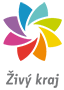 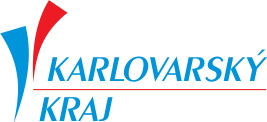 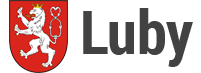 V Lubech dne 16.11.2021                                                                                                                       Tomáš Skála st., TJ Luby